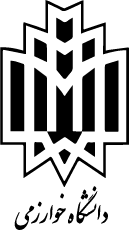 نام مجری و همکاران:	دانشکده :                                                                                                                                 کد ملی مجری:تلفن :عنوان دستاورد پژوهشی یا فناوری به فارسی :          عنوان دستاورد پژوهشی یا فناوری به  انگلیسی:          نام پژوهشگران / فناوران و همکارانمرحله آمادگی دستاورد :  تولید محصول        تولید دانش فنی          مشاوره و انتقال فناور             مهندسی معکوس و بومی سازیسایر (نام برده شود) مقیاس اجرا شده در مقطع کنونی :   نمونه مهندسی                               تولید نیمه صنعتی	              تولید صنعتیحوزه تخصصی فناوری :  فناوری اطلاعات و ارتباطات	فناوری نانو 	زیست فناوری	     انرژی های تجدید پذیر	ساخت و تولید 	   ساخت و تولید( مکانیک، مکاترونیک،الکترونیک)           هوافضا                    مهندسی محیط زیست 	صنایع دارویی                    صنایع جانبی وابسته به کشاورزی، منابع طبیعی و گیاهان دارویی	سایر (نام برده شود) 	معرفی چکیده دستاورد و مشخصات فنی ( ویژگی ها و خدمات نهایی)(حداقل 200 کلمه) :حوزه کاربر و بازار هدف :سرمایه گذاری انجام شده تا کنون (ریال) و مؤسسه تأمین کننده :تشریح گام بعدی و چشم انداز آینده بهره برداری از دستاورد فناوریتصاویر محصول: 